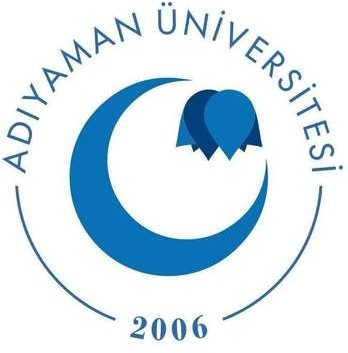 T.C. ADIYAMAN ÜNİVERSİTESİTIP FAKÜLTESİ 	      DÖNEM 1	2023-2024 EĞİTİM-ÖĞRETİM BAHAR YARIYILI DERS PROGRAMITel: (0416) 223 16 90Faks: (0416) 223 16 93Web: http://tipfakultesi.adiyaman.edu.trAdres: Siteler Mahallesi, Atatürk Bulvarı, No: 411 Adıyaman/TÜRKİYEII. YARIYIL BAŞLAMAIII. DERS KURULU II. YARIYIL BAŞLAMAIII. DERS KURULU II. YARIYIL BAŞLAMAIII. DERS KURULU II. YARIYIL BAŞLAMAIII. DERS KURULU II. YARIYIL BAŞLAMAIII. DERS KURULU II. YARIYIL BAŞLAMAIII. DERS KURULU II. YARIYIL BAŞLAMAIII. DERS KURULU II. YARIYIL BAŞLAMAIII. DERS KURULU II. YARIYIL BAŞLAMAIII. DERS KURULU II. YARIYIL BAŞLAMAIII. DERS KURULU II. YARIYIL BAŞLAMAIII. DERS KURULU 1.HAFTA (05.02.2024-09.02.2024)1.HAFTA (05.02.2024-09.02.2024)1.HAFTA (05.02.2024-09.02.2024)1.HAFTA (05.02.2024-09.02.2024)1.HAFTA (05.02.2024-09.02.2024)1.HAFTA (05.02.2024-09.02.2024)1.HAFTA (05.02.2024-09.02.2024)1.HAFTA (05.02.2024-09.02.2024)1.HAFTA (05.02.2024-09.02.2024)1.HAFTA (05.02.2024-09.02.2024)1.HAFTA (05.02.2024-09.02.2024)08:15-09:0009:15-10:0010:15-11:0011:15-12:0013:15-14:0014:15-15:0014:15-15:0014:15-15:0015:15-16:0016:15-17:00PazartesiSerbest ÇalışmaSerbest ÇalışmaTıbbi Biyoloji: Kök Hücre Biyolojisi,İBRAHİM BOZGEYİKTıbbi Biyoloji: Kök Hücre Biyolojisi, İBRAHİM BOZGEYİKBiyoistatistik:Parametrik  olmayan testlere giriş/Mann Whitney-u testi, FATİH ÜÇKARDEŞBiyoistatistik:Parametrik  olmayan testlere giriş/Mann Whitney-u testi, FATİH ÜÇKARDEŞBiyoistatistik:Parametrik  olmayan testlere giriş/Mann Whitney-u testi, FATİH ÜÇKARDEŞBiyoistatistik:Parametrik  olmayan testlere giriş/Mann Whitney-u testi, FATİH ÜÇKARDEŞTıbbi Mikrobiyoloji: İmmünolojiye giriş, GÜLNUR TARHANTıbbi Mikrobiyoloji: İmmünolojiye giriş, GÜLNUR TARHANSalıTürk DiliTürk DiliBiyokimya: Besinlerin Sindirim ve Emilimi 1ZEYNEP AKSUNGUR                                                                        Biyokimya: Besinlerin Sindirim ve Emilimi 1  ZEYNEP AKSUNGUR                                                                        Anatomi: Kafa Kemikleri-I (Neurocranium), GÜLRU                                                     ESENAnatomi: Kafa Kemikleri-I (Neurocranium), GÜLRU                                                     ESENAnatomi: Kafa Kemikleri-I (Neurocranium), GÜLRU                                                     ESENAnatomi: Kafa Kemikleri-I (Neurocranium), GÜLRU                                                     ESENAnatomi: Kafa Kemikleri-I (Neurocranium), GÜLRU                                                     ESENSerbest ÇalışmaÇarşambaYabancı Dil: İngilizceYabancı Dil: İngilizceBiyokimya: Besinlerin Sindirim ve Emilimi 2SOLMAZ SUSAMBiyokimya: Besinlerin Sindirim ve Emilimi 2SOLMAZ SUSAMTıbbi Mikrobiyoloji: Bağışık Yanıtta Rol Alan Organ ve
Hücreler, GÜLNUR TARHANTıbbi Mikrobiyoloji: Bağışık Yanıtta Rol Alan Organ ve
Hücreler, GÜLNUR TARHANTıbbi Mikrobiyoloji: Bağışık Yanıtta Rol Alan Organ ve
Hücreler, GÜLNUR TARHANTıbbi Mikrobiyoloji: Bağışık Yanıtta Rol Alan Organ ve
Hücreler, GÜLNUR TARHANTıbbi Genetik: Tıbbi Genetiğe Giriş ve Kalıtımın Kromozomal Temeli, HAYDAR BAĞIŞTıbbi Genetik: Tıbbi Genetiğe Giriş ve Kalıtımın Kromozomal Temeli, HAYDAR BAĞIŞPerşembeAtatürk İlke ve Inkılapları 2Atatürk İlke ve Inkılapları 2Biyofizik: Biyofizik Kontrolün Temelleri, Biyofizik Sistemlerde Ölçü Ve Gözlem Araçları, Biyoelektrik CELAL GÜVENBiyofizik: Biyofizik Kontrolün Temelleri, Biyofizik Sistemlerde Ölçü Ve Gözlem Araçları, Biyoelektrik CELAL GÜVENTıbbi Mikrobiyoloji: Doğal ve edinsel immünite, GÜLNUR TARHANTıbbi Mikrobiyoloji: Doğal ve edinsel immünite, GÜLNUR TARHANTıbbi Mikrobiyoloji: Doğal ve edinsel immünite, GÜLNUR TARHANSerbest ÇalışmaSerbest ÇalışmaSerbest ÇalışmaCumaSerbest ÇalışmaSerbest ÇalışmaSerbest ÇalışmaSerbest ÇalışmaAnatomi  LABKafa Kemikleri-I (Neurocranium), Anabilim Dalı Öğretim ElemanlarAnatomi  LABKafa Kemikleri-I (Neurocranium), Anabilim Dalı Öğretim ElemanlarAnatomi  LABKafa Kemikleri-I (Neurocranium), Anabilim Dalı Öğretim ElemanlarAnatomi  LABKafa Kemikleri-I (Neurocranium), Anabilim Dalı Öğretim ElemanlarAnatomi  LABKafa Kemikleri-I (Neurocranium), Anabilim Dalı Öğretim ElemanlarAnatomi  LABKafa Kemikleri-I (Neurocranium), Anabilim Dalı Öğretim Elemanlar2.HAFTA (12.02.2024-16.02.2024)2.HAFTA (12.02.2024-16.02.2024)2.HAFTA (12.02.2024-16.02.2024)2.HAFTA (12.02.2024-16.02.2024)2.HAFTA (12.02.2024-16.02.2024)2.HAFTA (12.02.2024-16.02.2024)2.HAFTA (12.02.2024-16.02.2024)2.HAFTA (12.02.2024-16.02.2024)2.HAFTA (12.02.2024-16.02.2024)2.HAFTA (12.02.2024-16.02.2024)08:15-09:0009:15-10:0010:15-11:0011:15-12:0013:15-14:0014:15-15:0015:15-16:0016:15-17:00PazartesiSerbest Çalışma	Serbest ÇalışmaBiyofizik: Molekülsel Biyofiziğe GirişCELAL GÜVENBiyofizik: Molekülsel Biyofiziğe GirişCELAL GÜVENAnatomi: Kafa Kemikleri-II (Viscerocranium), Art. Temporomandibularis, ALİ AYDINAnatomi: Kafa Kemikleri-II (Viscerocranium), Art. Temporomandibularis,  ALİ AYDINBiyokimya:  Sitrat Döngüsü, GÜRKAN                                                                                 ÇIKIMBiyokimya:  Sitrat Döngüsü, GÜRKAN                                                                                 ÇIKIMSalıTürk DiliTürk DiliHistoloji: Hücrenin Genel özellikleri ve bölümleri, ELFİDE GİZEM BAKIRHANHistoloji: Hücrenin Genel özellikleri ve bölümleri, ELFİDE GİZEM BAKIRHANBiyokimya:Glikoliz ve Glikolizin Düzenlenmesi , GÜRKAN                                                                                 ÇIKIMBiyokimya:Glikoliz ve Glikolizin Düzenlenmesi , GÜRKAN                                                                                 ÇIKIMSerbest Çalışma	Serbest ÇalışmaÇarşambaYabancı Dil: İngilizceYabancı Dil: İngilizceTıbbi Genetik: İnsan Genomu: Genlerin ve Kromozomların Yapısı Fonksiyonu ve İnsan genom projesi, HAYDAR BAĞIŞTıbbi Genetik: İnsan Genomu: Genlerin ve Kromozomların Yapısı Fonksiyonu ve İnsan genom projesi, HAYDAR BAĞIŞAnatomi  LABKafa Kemikleri-II (Viscerocranium), Art. Temporomandibularis, Anabilim Dalı Öğretim ElemanlarıAnatomi  LABKafa Kemikleri-II (Viscerocranium), Art. Temporomandibularis, Anabilim Dalı Öğretim ElemanlarıAnatomi  LABKafa Kemikleri-II (Viscerocranium), Art. Temporomandibularis, Anabilim Dalı Öğretim ElemanlarıAnatomi  LABKafa Kemikleri-II (Viscerocranium), Art. Temporomandibularis, Anabilim Dalı Öğretim ElemanlarıPerşembeAtatürk İlke ve Inkılapları 2Atatürk İlke ve Inkılapları 2Tıbbi Biyoloji: Rekombinant DNA TeknolojileriDENİZ TAŞTEMİR KORKMAZTıbbi Biyoloji: Rekombinant DNA TeknolojileriDENİZ TAŞTEMİR KORKMAZHistoloji: Sitoplazmik organeller ve Hücre çekirdeği, AHMET TÜRKHistoloji: Sitoplazmik organeller ve Hücre çekirdeği, AHMET TÜRKSerbest ÇalışmaSerbest ÇalışmaCumaSerbest ÇalışmaSerbest ÇalışmaSerbest ÇalışmaSerbest Çalışma3.HAFTA (19.02.2024-23.02.2024)3.HAFTA (19.02.2024-23.02.2024)3.HAFTA (19.02.2024-23.02.2024)3.HAFTA (19.02.2024-23.02.2024)3.HAFTA (19.02.2024-23.02.2024)3.HAFTA (19.02.2024-23.02.2024)3.HAFTA (19.02.2024-23.02.2024)3.HAFTA (19.02.2024-23.02.2024)3.HAFTA (19.02.2024-23.02.2024)08:15-09:0009:15-10:0010:15-11:0011:15-12:0013:15-14:0014:15-15:0015:15-16:0016:15-17:00PazartesiSerbest ÇalışmaSerbest ÇalışmaTıbbi Biyoloji: Rekombinant DNA TeknolojileriDENİZ TAŞTEMİR KORKMAZTıbbi Biyoloji: Rekombinant DNA TeknolojileriDENİZ TAŞTEMİR KORKMAZBiyoistatistik:Wilcoxon Eşleştirilmiş test, FATİH ÜÇKARDEŞBiyoistatistik:Wilcoxon Eşleştirilmiş test, FATİH ÜÇKARDEŞBiyofizik: Moleküler Biyofizikte Kullanılan YöntemlerCELAL GÜVENBiyofizik: Moleküler Biyofizikte Kullanılan YöntemlerCELAL GÜVENSalıTürk DiliTürk DiliBiyokimya:Heksoz Monofosfat Yolu, GÜRKAN                                                                                 ÇIKIMBiyokimya:Heksoz Monofosfat Yolu, GÜRKAN                                                                                 ÇIKIMAnatomi: Kafa İskeletinin Bütünü, ZÜMRÜT DOĞANAnatomi: Kafa İskeletinin Bütünü, ZÜMRÜT DOĞANBiyokimya: ETZ. Oksidatif Fos. ve ATP Sentezi , GÜRKAN                                                                                 ÇIKIMBiyokimya: ETZ. Oksidatif Fos. ve ATP Sentezi , GÜRKAN                                                                                 ÇIKIMÇarşambaYabancı Dil: İngilizceYabancı Dil: İngilizceTıbbi Genetik: Tıbbi Genetikte Moleküler Tanı Yöntemleri, HAYDAR BAĞIŞTıbbi Genetik: Tıbbi Genetikte Moleküler Tanı Yöntemleri, HAYDAR BAĞIŞAnatomi  LABKafa İskeletinin Bütünü, Anabilim Dalı Öğretim ElemanlarıAnatomi  LABKafa İskeletinin Bütünü, Anabilim Dalı Öğretim ElemanlarıAnatomi  LABKafa İskeletinin Bütünü, Anabilim Dalı Öğretim ElemanlarıAnatomi  LABKafa İskeletinin Bütünü, Anabilim Dalı Öğretim ElemanlarıPerşembeAtatürk İlke ve Inkılapları 2Atatürk İlke ve Inkılapları 2Histoloji, Hücre yüzey özelleşmeleri, BETÜL YALÇINEmbriyolojiye giriş BETÜL YALÇINBiyokimya: Diğer Şekerlerin Metabolizması ,SOLMAZ SUSAM                                                                              Biyokimya: Diğer Şekerlerin Metabolizması ,  SOLMAZ SUSAM                                                                              CumaSerbest ÇalışmaSerbest ÇalışmaSerbest ÇalışmaSerbest ÇalışmaSerbest ÇalışmaSerbest ÇalışmaSerbest ÇalışmaSerbest Çalışma4.HAFTA (26.02.2024-01.03.2024)4.HAFTA (26.02.2024-01.03.2024)4.HAFTA (26.02.2024-01.03.2024)4.HAFTA (26.02.2024-01.03.2024)4.HAFTA (26.02.2024-01.03.2024)4.HAFTA (26.02.2024-01.03.2024)4.HAFTA (26.02.2024-01.03.2024)4.HAFTA (26.02.2024-01.03.2024)4.HAFTA (26.02.2024-01.03.2024)08:15-09:0009:15-10:0010:15-11:0011:15-12:0013:15-14:0014:15-15:0015:15-16:0016:15-17:00PazartesiTıbbi Mikrobiyoloji, Antijen (İmmunojen) ve antikor (Immunglobulin)  yapısı ve çeşitleri, SADIK                                                               AKGÜNTıbbi Mikrobiyoloji, Antijen (İmmunojen) ve antikor (Immunglobulin)  yapısı ve çeşitleri, SADIK                                                               AKGÜNBiyoistatistik:Kruskall Wallis H testi, FATİH ÜÇKARDEŞBiyoistatistik:Kruskall Wallis H testi, FATİH ÜÇKARDEŞBiyofizik LAB  CELAL GÜVENBiyofizik LAB  CELAL GÜVEN Serbest ÇalışmaSerbest ÇalışmaSalıTürk DiliTürk DiliTıbbi Biyoloji LAB Polimeraz Zincir Reaksiyonu (PCR)Anabilim Dalı Öğretim ÜyeleriTıbbi Biyoloji LAB  Polimeraz Zincir Reaksiyonu (PCR)Anabilim Dalı Öğretim ÜyeleriBiyokimya: Glikoneogenez Yolu , GÜRKAN                                                                                 ÇIKIMBiyokimya: Glikoneogenez Yolu , GÜRKAN                                                                                 ÇIKIMSerbest ÇalışmaSerbest ÇalışmaÇarşambaYabancı Dil: İngilizceYabancı Dil: İngilizceBiyokimya: Glikojen Metabolizması , GÜRKAN                                                                                 ÇIKIMBiyokimya: Glikojen Metabolizması , GÜRKAN                                                                                 ÇIKIMTıbbi Genetik: İnsanlarda Genetik Varyasyon: Mutasyon ve Polimorfizim, HAYDAR BAĞIŞTıbbi Genetik: İnsanlarda Genetik Varyasyon: Mutasyon ve Polimorfizim, HAYDAR BAĞIŞPerşembeAtatürk İlke ve Inkılapları 2Atatürk İlke ve Inkılapları 2Tıbbi Mikrobiyoloji: Hücresel  ve Hümoral İmmun Yanıt,SADIK AKGÜN                                                         Tıbbi Mikrobiyoloji: Hücresel  ve Hümoral İmmun Yanıt,SADIK AKGÜN                                                         Histoloji LAB HücreAnabilim Dalı Öğretim ElemanlarıHistoloji LAB HücreAnabilim Dalı Öğretim ElemanlarıHistoloji LAB HücreAnabilim Dalı Öğretim ElemanlarıHistoloji LAB HücreAnabilim Dalı Öğretim ElemanlarıCumaDÖNEM 3 KURUL 5 TEORİK SINAVI SAAT 09:00DÖNEM 3 KURUL 5 TEORİK SINAVI SAAT 09:00DÖNEM 3 KURUL 5 TEORİK SINAVI SAAT 09:00DÖNEM 3 KURUL 5 TEORİK SINAVI SAAT 09:00DÖNEM 3 KURUL 5 TEORİK SINAVI SAAT 09:00DÖNEM 3 KURUL 5 TEORİK SINAVI SAAT 09:00DÖNEM 3 KURUL 5 TEORİK SINAVI SAAT 09:00DÖNEM 3 KURUL 5 TEORİK SINAVI SAAT 09:00DÖNEM 3 KURUL 5 TEORİK SINAVI SAAT 09:00DÖNEM 3 KURUL 5 TEORİK SINAVI SAAT 09:00DÖNEM 3 KURUL 5 TEORİK SINAVI SAAT 09:00DÖNEM 3 KURUL 5 TEORİK SINAVI SAAT 09:00DÖNEM 3 KURUL 5 TEORİK SINAVI SAAT 09:00DÖNEM 3 KURUL 5 TEORİK SINAVI SAAT 09:00DÖNEM 3 KURUL 5 TEORİK SINAVI SAAT 09:00DÖNEM 3 KURUL 5 TEORİK SINAVI SAAT 09:005.HAFTA (04.03.2024-08.03.2024)5.HAFTA (04.03.2024-08.03.2024)5.HAFTA (04.03.2024-08.03.2024)5.HAFTA (04.03.2024-08.03.2024)5.HAFTA (04.03.2024-08.03.2024)5.HAFTA (04.03.2024-08.03.2024)5.HAFTA (04.03.2024-08.03.2024)5.HAFTA (04.03.2024-08.03.2024)5.HAFTA (04.03.2024-08.03.2024)08:15-09:0009:15-10:0010:15-11:0011:15-12:0013:15-14:0014:15-15:0015:15-16:0016:15-17:00PazartesiSerbest ÇalışmaSerbest ÇalışmaTıbbi Biyoloji: Kanser Biyolojisi, İBRAHİM BOZGEYİKTıbbi Biyoloji: Kanser Biyolojisi,İBRAHİM BOZGEYİKBiyofizik:Kibernetiğin Ana İlkeleri, Genel İletişim Sistemleri, Biyolojik ModellerCELAL GÜVENBiyofizik:Kibernetiğin Ana İlkeleri, Genel İletişim Sistemleri, Biyolojik ModellerCELAL GÜVENTıbbi Mikrobiyoloji: Sitokinler, GÜLNUR TARHAN	Tıbbi Mikrobiyoloji: Sitokinler, GÜLNUR TARHANSalıTürk DiliTürk DiliTıbbi Biyoloji: Kanser Biyolojisi, İBRAHİM BOZGEYİKTıbbi Biyoloji: Kanser Biyolojisi,İBRAHİM BOZGEYİKTıbbi Mikrobiyoloji: Kompleman sistemi, GÜLNUR TARHAN	Tıbbi Mikrobiyoloji: Kompleman sistemi, GÜLNUR TARHANTıbbi Biyoloji: Kanser Biyolojisi, İBRAHİM BOZGEYİKTıbbi Biyoloji: Kanser Biyolojisi,İBRAHİM BOZGEYİKÇarşambaYabancı Dil: İngilizceYabancı Dil: İngilizceBiyokimya: Alkol Metabolizması  , SOLMAZ SUSAMBiyokimya:Alkol Metabolizması, SOLMAZ SUSAMTıbbi Genetik: Tek Gen Kalıtım Şekilleri, HAYDAR BAĞIŞTıbbi Genetik: Tek Gen Kalıtım Şekilleri, HAYDAR BAĞIŞTıbbi Genetik: Tek Gen Kalıtım Şekilleri, HAYDAR BAĞIŞSerbest ÇalışmaPerşembeAtatürk İlke ve Inkılapları 2Atatürk İlke ve Inkılapları 2Histoloji, Spermatogenezis,EBRU ANNAÇHistoloji,Oogenezis,Ebru ANNAÇBiyokimya: Nükleotitlerin Biyosentezi,ZEYNEP AKSUNGURBiyokimya: Nükleotitlerin Biyosentezi,ZEYNEP AKSUNGURTıbbi Mikrobiyoloji:Yangı-İnflamasyonGÜLNUR TARHAN	Tıbbi              Mikrobiyoloji:Yangı-İnflamasyonGÜLNUR TARHANCumaSerbest ÇalışmaSerbest ÇalışmaSerbest ÇalışmaSerbest ÇalışmaSerbest ÇalışmaSerbest ÇalışmaSerbest ÇalışmaSerbest Çalışma6.HAFTA (11.03.2024-15.03.2024)6.HAFTA (11.03.2024-15.03.2024)6.HAFTA (11.03.2024-15.03.2024)6.HAFTA (11.03.2024-15.03.2024)6.HAFTA (11.03.2024-15.03.2024)6.HAFTA (11.03.2024-15.03.2024)6.HAFTA (11.03.2024-15.03.2024)6.HAFTA (11.03.2024-15.03.2024)6.HAFTA (11.03.2024-15.03.2024)08:15-09:0009:15-10:0010:15-11:0011:15-12:0013:15-14:0014:15-15:0015:15-16:0016:15-17:00PazartesiSerbest ÇalışmaSerbest ÇalışmaBiyokimya:Nükleotitlerin YıkımıZEYNEP AKSUNGURBiyokimya:Nükleotitlerin YıkımıZEYNEP AKSUNGURBiyofizik: Biyomoleküler İnformasyon CELAL GÜVENBiyofizik: Biyomoleküler İnformasyon CELAL GÜVENTıbbi Biyoloji: Programlı Hücre Ölümü (Apoptosis) , ÖNDER                                                                           YUMRUTAŞTıbbi Biyoloji: Programlı Hücre Ölümü (Apoptosis) , ÖNDER                                                                           YUMRUTAŞSalıTürk DiliTürk DiliBiyokimya:Ekzojen ve Endojen Proteinlerinden Amino Asit Eldesi,MUHİTTİN ÖNDERCİBiyokimya:Ekzojen ve Endojen Proteinlerinden Amino Asit Eldesi,MUHİTTİN ÖNDERCİBiyofizik: Biyofizik Reaksiyonlar Ve Enzim Etki Mekanizmasının Moleküler Esasları, Enzim Kinetikleri CELAL GÜVENBiyofizik: Biyofizik Reaksiyonlar Ve Enzim Etki Mekanizmasının Moleküler Esasları, Enzim Kinetikleri CELAL GÜVENSerbest ÇalışmaSerbest ÇalışmaÇarşambaYabancı Dil: İngilizceYabancı Dil: İngilizceBiyokimya:Endojen Amino Asitlerin Biyosentezi,MUHİTTİN ÖNDERCİBiyokimya: Endojen Amino Asitlerin Biyosentezi,MUHİTTİN ÖNDERCİTıbbi Genetik:Non-Mendelian Kalıtım, HAYDAR BAĞIŞTıbbi Genetik:Non-Mendelian Kalıtım, HAYDAR BAĞIŞSerbest ÇalışmaSerbest ÇalışmaPerşembeAtatürk İlke ve Inkılapları 2Atatürk İlke ve Inkılapları 2TIP BAYRAMITIP BAYRAMITIP BAYRAMITIP BAYRAMITIP BAYRAMITIP BAYRAMICumaSerbest ÇalışmaSerbest ÇalışmaSerbest ÇalışmaSerbest ÇalışmaSerbest ÇalışmaSerbest ÇalışmaSerbest ÇalışmaSerbest Çalışma7.HAFTA (18.03.2024-22.03.2024)7.HAFTA (18.03.2024-22.03.2024)7.HAFTA (18.03.2024-22.03.2024)7.HAFTA (18.03.2024-22.03.2024)7.HAFTA (18.03.2024-22.03.2024)7.HAFTA (18.03.2024-22.03.2024)7.HAFTA (18.03.2024-22.03.2024)7.HAFTA (18.03.2024-22.03.2024)7.HAFTA (18.03.2024-22.03.2024)08:15-09:0009:15-10:0010:15-11:0011:15-12:0013:15-14:0014:15-15:0015:15-16:0016:15-17:00PazartesiSerbest ÇalışmaSerbest ÇalışmaBiyofizik: Enzimler, Fiziksel İlkeler, Enzim Etkinliğinin Düzenlenmesi CELAL GÜVENBiyofizik: Enzimler, Fiziksel İlkeler, Enzim Etkinliğinin Düzenlenmesi CELAL GÜVENBiyokimya:Amino Asit Azotu’nun uzaklaştırılması,MUHİTTİN ÖNDERCİBiyokimya:Amino Asit Azotu’nun uzaklaştırılması,MUHİTTİN ÖNDERCİBiyofizik LAB  CELAL GÜVEN Biyofizik LAB  CELAL GÜVEN SalıTürk DiliTürk DiliTıbbi Mikrobiyoloji: İnvitro Antijen Antikor Birleşmesi, SADIK                                                               AKGÜNTıbbi Mikrobiyoloji: İnvitro Antijen Antikor Birleşmesi, SADIK                                                               AKGÜNBiyokimya: Amino Asitlerin C iskeletinin akibeti,  MUHİTTİN ÖNDERCİBiyokimya: Amino Asitlerin C iskeletinin akibeti,  MUHİTTİN ÖNDERCİTıbbi Mikrobiyoloji: İmmunolojik Tanı  Yöntemleri, SADIK                                                               AKGÜNTıbbi Mikrobiyoloji: İmmunolojik Tanı  Yöntemleri, SADIK                                                               AKGÜNÇarşambaYabancı Dil: İngilizceYabancı Dil: İngilizceBiyokimya: Amino asitlerin Özel Ürünlere Dönüşümü,  MUHİTTİN ÖNDERCİBiyokimya: Amino asitlerin Özel Ürünlere Dönüşümü,  MUHİTTİN ÖNDERCİTıbbi Genetik: Epigenetik, HAYDAR BAĞIŞTıbbi Genetik: Epigenetik, HAYDAR BAĞIŞSerbest ÇalışmaSerbest ÇalışmaPerşembeAtatürk İlke ve Inkılapları 2Atatürk İlke ve Inkılapları 2Tıbbi Biyoloji: Yaşlanma Biyolojisi,YUSUF ÖZAYTıbbi Biyoloji: Yaşlanma Biyolojisi,YUSUF ÖZAYBiyokimya: Üre Döngüsü ve Amonyak Metabolizması , GÜRKAN                                                                                 ÇIKIMBiyokimya: Üre Döngüsü ve Amonyak Metabolizması ,  GÜRKAN                                                                                 ÇIKIMBiyokimya: Üre Döngüsü ve Amonyak Metabolizması , GÜRKAN                                                                                 ÇIKIMBiyokimya: Üre Döngüsü ve Amonyak Metabolizması ,  GÜRKAN                                                                                 ÇIKIMCumaSerbest ÇalışmaSerbest ÇalışmaSerbest ÇalışmaSerbest ÇalışmaSerbest ÇalışmaSerbest ÇalışmaSerbest ÇalışmaSerbest Çalışma8.HAFTA (25.03.2024-29.03.2024)8.HAFTA (25.03.2024-29.03.2024)8.HAFTA (25.03.2024-29.03.2024)8.HAFTA (25.03.2024-29.03.2024)8.HAFTA (25.03.2024-29.03.2024)8.HAFTA (25.03.2024-29.03.2024)8.HAFTA (25.03.2024-29.03.2024)8.HAFTA (25.03.2024-29.03.2024)8.HAFTA (25.03.2024-29.03.2024)8.HAFTA (25.03.2024-29.03.2024)08:15-09:0009:15-10:0010:15-11:0011:15-12:0011:15-12:0013:15-14:0014:15-15:0015:15-16:0016:15-17:00PazartesiAnatomi LAB 
Genel Çalışma Anabilim Dalı Öğretim ElemanlarıAnatomi LAB 
Genel Çalışma Anabilim Dalı Öğretim ElemanlarıAnatomi LAB 
Genel Çalışma Anabilim Dalı Öğretim ElemanlarıAnatomi LAB 
Genel Çalışma Anabilim Dalı Öğretim ElemanlarıAnatomi LAB 
Genel Çalışma Anabilim Dalı Öğretim ElemanlarıSerbest ÇalışmaSerbest ÇalışmaSerbest ÇalışmaSerbest ÇalışmaSalıDÖNEM 1 KURUL 3 ANATOMİ PRATİK SINAVI SAAT 09:00DÖNEM 1 KURUL 3 ANATOMİ PRATİK SINAVI SAAT 09:00DÖNEM 1 KURUL 3 ANATOMİ PRATİK SINAVI SAAT 09:00DÖNEM 1 KURUL 3 ANATOMİ PRATİK SINAVI SAAT 09:00DÖNEM 1 KURUL 3 ANATOMİ PRATİK SINAVI SAAT 09:00Serbest ÇalışmaSerbest ÇalışmaSerbest ÇalışmaSerbest ÇalışmaÇarşambaYabancı Dil: İngilizceYabancı Dil: İngilizceSerbest ÇalışmaSerbest ÇalışmaSerbest ÇalışmaSerbest ÇalışmaSerbest ÇalışmaSerbest ÇalışmaSerbest ÇalışmaPerşembeAtatürk İlke ve Inkılapları 2Atatürk İlke ve Inkılapları 2Serbest ÇalışmaSerbest ÇalışmaSerbest ÇalışmaSerbest ÇalışmaSerbest ÇalışmaSerbest ÇalışmaSerbest ÇalışmaCumaDÖNEM 1 KURUL 3 TEORİK SINAVI SAAT 09:00DÖNEM 1 KURUL 3 TEORİK SINAVI SAAT 09:00DÖNEM 1 KURUL 3 TEORİK SINAVI SAAT 09:00DÖNEM 1 KURUL 3 TEORİK SINAVI SAAT 09:00DÖNEM 1 KURUL 3 TEORİK SINAVI SAAT 09:00Serbest ÇalışmaSerbest ÇalışmaSerbest ÇalışmaSerbest ÇalışmaIV. DERS KURULUIV. DERS KURULUIV. DERS KURULUIV. DERS KURULUIV. DERS KURULUIV. DERS KURULUIV. DERS KURULUIV. DERS KURULUIV. DERS KURULU1.HAFTA (01.04.2024-05.04.2024)1.HAFTA (01.04.2024-05.04.2024)1.HAFTA (01.04.2024-05.04.2024)1.HAFTA (01.04.2024-05.04.2024)1.HAFTA (01.04.2024-05.04.2024)1.HAFTA (01.04.2024-05.04.2024)1.HAFTA (01.04.2024-05.04.2024)1.HAFTA (01.04.2024-05.04.2024)1.HAFTA (01.04.2024-05.04.2024)08:15-09:0009:15-10:0010:15-11:0011:15-12:0013:15-14:0014:15-15:0015:15-16:0016:15-17:00PazartesiSerbest ÇalışmaSerbest ÇalışmaFizyoloji: Fizyolojiye giriş, Homeostazis, GÜLSÜN MEMİFizyoloji: Fizyolojiye giriş, Homeostazis,  GÜLSÜN MEMİBiyofizik: Radyasyon Biyofiziğine Giriş  CELAL GÜVENBiyoistatistik: Regresyon ve korelasyon kavramları, FATİH ÜÇKARDEŞ  Biyoistatistik: Regresyon ve korelasyon kavramları, FATİH ÜÇKARDEŞ  Serbest ÇalışmaSalıTürk DiliTürk DiliBiyokimya: Proteinlerin Sentez Sonrası Modifikasyonları MUHİTTİN ÖNDERCİBiyokimya: Proteinlerin Sentez Sonrası Modifikasyonları MUHİTTİN ÖNDERCİHistoloji: Gelişimin 1. Haftası, ELFİDE GİZEM BAKIRHANHistoloji: Gelişimin 2. Haftası, ELFİDE GİZEM BAKIRHANSerbest ÇalışmaSerbest ÇalışmaÇarşambaYabancı Dil: İngilizceYabancı Dil: İngilizceSerbest ÇalışmaSerbest ÇalışmaSerbest ÇalışmaSerbest ÇalışmaSerbest ÇalışmaSerbest ÇalışmaPerşembeAtatürk İlke ve Inkılapları 2Atatürk İlke ve Inkılapları 2Serbest ÇalışmaSerbest ÇalışmaSerbest ÇalışmaSerbest ÇalışmaSerbest ÇalışmaSerbest ÇalışmaCumaDÖNEM 3 KURUL 6 TEORİK SINAVI SAAT 09:00DÖNEM 3 KURUL 6 TEORİK SINAVI SAAT 09:00DÖNEM 3 KURUL 6 TEORİK SINAVI SAAT 09:00DÖNEM 3 KURUL 6 TEORİK SINAVI SAAT 09:00DÖNEM 3 KURUL 6 TEORİK SINAVI SAAT 09:00DÖNEM 3 KURUL 6 TEORİK SINAVI SAAT 09:00DÖNEM 3 KURUL 6 TEORİK SINAVI SAAT 09:00DÖNEM 3 KURUL 6 TEORİK SINAVI SAAT 09:00DÖNEM 3 KURUL 6 TEORİK SINAVI SAAT 09:00DÖNEM 3 KURUL 6 TEORİK SINAVI SAAT 09:00DÖNEM 3 KURUL 6 TEORİK SINAVI SAAT 09:00DÖNEM 3 KURUL 6 TEORİK SINAVI SAAT 09:00DÖNEM 3 KURUL 6 TEORİK SINAVI SAAT 09:00DÖNEM 3 KURUL 6 TEORİK SINAVI SAAT 09:00DÖNEM 3 KURUL 6 TEORİK SINAVI SAAT 09:00DÖNEM 3 KURUL 6 TEORİK SINAVI SAAT 09:002. HAFTA(08.04.2024-12.04.2024)   2. HAFTA(08.04.2024-12.04.2024)   2. HAFTA(08.04.2024-12.04.2024)   2. HAFTA(08.04.2024-12.04.2024)   2. HAFTA(08.04.2024-12.04.2024)   2. HAFTA(08.04.2024-12.04.2024)   2. HAFTA(08.04.2024-12.04.2024)   2. HAFTA(08.04.2024-12.04.2024)   2. HAFTA(08.04.2024-12.04.2024)   2. HAFTA(08.04.2024-12.04.2024)   0815 – 0900915 – 10001015 – 11001115 – 12001315 – 14001415 – 15001515 – 16001615 – 1700NOTPAZARTESİ                    SERBEST ÇALIŞMA                    SERBEST ÇALIŞMA                    SERBEST ÇALIŞMA                    SERBEST ÇALIŞMARAMAZAN BAYRAMIRAMAZAN BAYRAMIRAMAZAN BAYRAMIRAMAZAN BAYRAMISALIRAMAZAN BAYRAMIRAMAZAN BAYRAMIRAMAZAN BAYRAMIRAMAZAN BAYRAMIRAMAZAN BAYRAMIRAMAZAN BAYRAMIRAMAZAN BAYRAMIRAMAZAN BAYRAMIÇARŞAMBARAMAZAN BAYRAMIRAMAZAN BAYRAMIRAMAZAN BAYRAMIRAMAZAN BAYRAMIRAMAZAN BAYRAMIRAMAZAN BAYRAMIRAMAZAN BAYRAMIRAMAZAN BAYRAMIPERŞEMBERAMAZAN BAYRAMIRAMAZAN BAYRAMIRAMAZAN BAYRAMIRAMAZAN BAYRAMIRAMAZAN BAYRAMIRAMAZAN BAYRAMIRAMAZAN BAYRAMIRAMAZAN BAYRAMICUMASERBEST ÇALIŞMASERBEST ÇALIŞMASERBEST ÇALIŞMASERBEST ÇALIŞMASERBEST ÇALIŞMASERBEST ÇALIŞMASERBEST ÇALIŞMASERBEST ÇALIŞMA3.HAFTA (15.04.2024-19.04.2024)   3.HAFTA (15.04.2024-19.04.2024)   3.HAFTA (15.04.2024-19.04.2024)   3.HAFTA (15.04.2024-19.04.2024)   3.HAFTA (15.04.2024-19.04.2024)   3.HAFTA (15.04.2024-19.04.2024)   3.HAFTA (15.04.2024-19.04.2024)   3.HAFTA (15.04.2024-19.04.2024)   3.HAFTA (15.04.2024-19.04.2024)   08:15-09:0009:15-10:0010:15-11:0011:15-12:0013:15-14:0014:15-15:0015:15-16:0016:15-17:00PazartesiSerbest ÇalışmaSerbest ÇalışmaFizyoloji: Hücre fizyolojisi, GÜLSÜN MEMİFizyoloji: Hücre fizyolojisi,  GÜLSÜN MEMİHistoloji: Gelişimin 3. Haftası, EBRU ANNAÇHistoloji: Embriyonik Dönem, EBRU ANNAÇSerbest ÇalışmaSerbest ÇalışmaSalıTürk DiliTürk DiliHistoloji: Fötal Dönem, AHMET TÜRKHistoloji: Plesenta, Fötal Membranlar, Fötal Kan Dolaşımı, AHMET TÜRKTıbbi Genetik: Populasyon Genetiği, M.ÖZGÜR ÇEVİKTıbbi Genetik: Populasyon Genetiği, M.ÖZGÜR ÇEVİKSerbest ÇalışmaSerbest ÇalışmaÇarşambaYabancı Dil: İngilizceYabancı Dil: İngilizceBiyoistatistik: Regresyon ve korelasyon kavramları, FATİH ÜÇKARDEŞ  Biyoistatistik: Regresyon ve korelasyon kavramları, FATİH ÜÇKARDEŞ  Biyokimya: Hemoglobin- Miyoglobin yapısı, GÜRKAN                                                                                 ÇIKIMBiyokimya: Hemoglobin- Miyoglobin yapısı, GÜRKAN                                                                                 ÇIKIMSerbest ÇalışmaSerbest ÇalışmaPerşembeAtatürk İlke ve Inkılapları 2Atatürk İlke ve Inkılapları 2Tıbbi Genetik: Klinik Sitogenetiğin Prensipleri
Kromozom Yapı, Organizasyonu ve Sitogenetik Analizler
, M. ÖZGÜR ÇEVİKTıbbi Genetik: Klinik Sitogenetiğin Prensipleri
Kromozom Yapı, Organizasyonu ve Sitogenetik Analizler
, M. ÖZGÜR ÇEVİKTıbbi Mikrobiyoloji: Otoimmünite, İmmunolojik tolerans ve immun yanıtın düzenlemesi, SADIK                                                               AKGÜNTıbbi Mikrobiyoloji: Otoimmünite, İmmunolojik tolerans ve immun yanıtın düzenlemesi, SADIK                                                               AKGÜNSerbest ÇalışmaSerbest ÇalışmaCumaSerbest ÇalışmaSerbest ÇalışmaSerbest ÇalışmaSerbest ÇalışmaSerbest ÇalışmaSerbest ÇalışmaSerbest ÇalışmaSerbest Çalışma4.HAFTA (22.04.2024-26.04.2024)   4.HAFTA (22.04.2024-26.04.2024)   4.HAFTA (22.04.2024-26.04.2024)   4.HAFTA (22.04.2024-26.04.2024)   4.HAFTA (22.04.2024-26.04.2024)   4.HAFTA (22.04.2024-26.04.2024)   4.HAFTA (22.04.2024-26.04.2024)   4.HAFTA (22.04.2024-26.04.2024)   4.HAFTA (22.04.2024-26.04.2024)   08:15-09:0009:15-10:0010:15-11:0011:15-12:0013:15-14:0014:15-15:0015:15-16:0016:15-17:00PazartesiSerbest ÇalışmaSerbest ÇalışmaFizyoloji: Aksiyon potansiyeli, GÜLSÜN MEMİFizyoloji: Aksiyon potansiyeli, GÜLSÜN MEMİAnatomi: Eklemler Hakkında Genel Bilgiler         ESRA AKKUŞ YETKİNAnatomi: Eklemler Hakkında Genel Bilgiler           ESRA AKKUŞ YETKİNSerbest ÇalışmaSerbest ÇalışmaSalıTürk DiliTürk Dili           23 NİSAN ULUSAL EGEMENLİK VE ÇOCUK BAYRAMI           23 NİSAN ULUSAL EGEMENLİK VE ÇOCUK BAYRAMI           23 NİSAN ULUSAL EGEMENLİK VE ÇOCUK BAYRAMI           23 NİSAN ULUSAL EGEMENLİK VE ÇOCUK BAYRAMI           23 NİSAN ULUSAL EGEMENLİK VE ÇOCUK BAYRAMI           23 NİSAN ULUSAL EGEMENLİK VE ÇOCUK BAYRAMIÇarşambaYabancı Dil: İngilizceYabancı Dil: İngilizceBiyokimya: Yağ asitlerinin Sentezi, GÜRKAN                                                                                 ÇIKIMBiyokimya: Yağ asitlerinin Sentezi, GÜRKAN                                                                                 ÇIKIM Biyoistatistik: Ki Kare testi, FATİH ÜÇKARDEŞ  Biyoistatistik: Ki Kare testi, FATİH ÜÇKARDEŞ  Biyofizik: Radyasyondan Korunma Yöntemleri CELAL GÜVENSerbest ÇalışmaPerşembe Atatürk İlke ve Inkılapları 2Atatürk İlke ve Inkılapları 2Anatomi:  Anatomi: Üst Ekstremite EklemleriESRA AKKUŞ YETKİNAnatomi:  Anatomi: Üst Ekstremite Eklemleri , ESRA AKKUŞ YETKİNBiyokimya: Kompleks Lipidlerin Sentezi,SOLMAZ SUSAMBiyokimya: Kompleks Lipidlerin Sentezi,SOLMAZ SUSAMTıbbi Genetik: Klinik Sitogenetik: Kalıtımın Kromozomal Temeli., M. ÖZGÜR ÇEVİKTıbbi Genetik: Klinik Sitogenetik: Kalıtımın Kromozomal Temeli., M. ÖZGÜR ÇEVİKCumaSerbest ÇalışmaSerbest ÇalışmaSerbest ÇalışmaSerbest ÇalışmaSerbest ÇalışmaSerbest ÇalışmaSerbest ÇalışmaSerbest Çalışma5.HAFTA (29.04.2024-03.05.2024)   5.HAFTA (29.04.2024-03.05.2024)   5.HAFTA (29.04.2024-03.05.2024)   5.HAFTA (29.04.2024-03.05.2024)   5.HAFTA (29.04.2024-03.05.2024)   5.HAFTA (29.04.2024-03.05.2024)   5.HAFTA (29.04.2024-03.05.2024)   5.HAFTA (29.04.2024-03.05.2024)   5.HAFTA (29.04.2024-03.05.2024)   08:15-09:0009:15-10:0010:15-11:0011:15-12:0013:15-14:0014:15-15:0015:15-16:0016:15-17:00PazartesiAnatomi LAB Üst Ekstremite Eklemleri , ABD öğretim elemanlarıAnatomi LAB Üst Ekstremite Eklemleri , Eklemleri, ABD öğretim elemanlarıAnatomi LAB Üst Ekstremite Eklemleri , ABD öğretim elemanlarıAnatomi LAB Üst Ekstremite Eklemleri , Eklemleri, ABD öğretim elemanlarıHistoloji: İkizlikler, Doğumsal Bozukluklar ve Etkileyen Faktörler,  BETÜL YALÇINHistoloji: İkizlikler, Doğumsal Bozukluklar ve Etkileyen Faktörler,BETÜL YALÇINTıbbi Genetik: Biyoinformatik, M. ÖZGÜR ÇEVİKTıbbi Genetik: Biyoinformatik, M. ÖZGÜR ÇEVİKSalıTürk DiliTürk DiliAnatomi:  Anatomi: Columna vertebralis, Kostalar ve Sternum Eklemleri, GÜLRU                                                     ESENAnatomi:  Anatomi: Columna vertebralis, Kostalar ve Sternum Eklemleri, GÜLRU                                                   ESENAnatomi LAB Anatomi: Columna vertebralis, Kostalar ve Sternum Eklemleri,, ABD Öğretim ElemanlarıAnatomi LAB Anatomi: Columna vertebralis, Kostalar ve Sternum Eklemleri, ABD Öğretim ElemanlarıAnatomi LAB Anatomi: Columna vertebralis, Kostalar ve Sternum Eklemleri,, ABD Öğretim ElemanlarıAnatomi LAB Anatomi: Columna vertebralis, Kostalar ve Sternum Eklemleri, ABD Öğretim ElemanlarıÇarşambaYabancı Dil: İngilizceYabancı Dil: İngilizceEMEK VE DAYANIŞMA GÜNÜEMEK VE DAYANIŞMA GÜNÜEMEK VE DAYANIŞMA GÜNÜEMEK VE DAYANIŞMA GÜNÜEMEK VE DAYANIŞMA GÜNÜEMEK VE DAYANIŞMA GÜNÜPerşembeAtatürk İlke ve Inkılapları 2Atatürk İlke ve Inkılapları 2Tıbbi Mikrobiyoloji: Apoptozis’te İmmun  Mekanizma, GÜLNUR TARHANTıbbi Mikrobiyoloji: Apoptozis’te İmmun  Mekanizma, GÜLNUR TARHANBiyokimya: Kolesterol Biyosentezi,GÜRKAN                                                                                 ÇIKIMBiyokimya: Kolesterol Biyosentezi,GÜRKAN                                                                                 ÇIKIMTıbbi Mikrobiyoloji: Aşırı Duyarlılık Reaksiyonları (TipI,TipII, TipIII ve TipIV), GÜLNUR TARHAN	Tıbbi Mikrobiyoloji: Aşırı Duyarlılık Reaksiyonları (TipI,TipII, TipIII ve TipIV), GÜLNUR TARHANCumaSerbest ÇalışmaSerbest ÇalışmaSerbest ÇalışmaSerbest ÇalışmaSerbest ÇalışmaSerbest ÇalışmaSerbest ÇalışmaSerbest Çalışma6.HAFTA (06.05.2024-10.05.2024)   6.HAFTA (06.05.2024-10.05.2024)   6.HAFTA (06.05.2024-10.05.2024)   6.HAFTA (06.05.2024-10.05.2024)   6.HAFTA (06.05.2024-10.05.2024)   6.HAFTA (06.05.2024-10.05.2024)   6.HAFTA (06.05.2024-10.05.2024)   6.HAFTA (06.05.2024-10.05.2024)   6.HAFTA (06.05.2024-10.05.2024)   08:15-09:0009:15-10:0010:15-11:0011:15-12:0013:15-14:0014:15-15:0015:15-16:0016:15-17:00Pazartesi Serbest ÇalışmaBiyoistatistik :Risk katsayılar (Relative ve Odds Oranları) , FATİH ÜÇKARDEŞ  Fizyoloji:Sinaps, reseptörler,GÜLSÜN MEMİFizyoloji:Sinaps, reseptörler,GÜLSÜN MEMİBiyokimya: Yağ asitlerinin Oksidasyonu, GÜRKAN                                                                                 ÇIKIMBiyokimya: Yağ asitlerinin Oksidasyonu, GÜRKAN                                                                                 ÇIKIM Serbest ÇalışmaSerbest ÇalışmaSalıTürk DiliTürk DiliBiyokimya:Safra Asitleri Sen. ve Met,  GÜRKAN                                                                                 ÇIKIMBiyokimya:Safra Asitleri Sen. ve Met,  GÜRKAN                                                                                 ÇIKIMBiyofizik: Radyasyonun Tıbbi Kullanımları ve Görüntüleme YöntemiCELAL GÜVENBiyofizik: Radyoaktifliğin Hücre Üzerine EtkisiCELAL GÜVENFizyoloji: Sinir- kas kavşağı, GÜLSÜN MEMİFizyoloji: Sinir- kas kavşağı, GÜLSÜN MEMİÇarşambaYabancı Dil: İngilizceYabancı Dil: İngilizceTıbbi Genetik: Kanserin Tıbbi Genetiği, M. ÖZGÜR ÇEVİKTıbbi Genetik: Kanserin Tıbbi Genetiği, M. ÖZGÜR ÇEVİKBiyofizik: Laser ve X-ışınımıCELAL GÜVENBiyofizik: Işın Biyofiziği, Soğurum, Işıltı, Işıltı Spektrofotometresi ve Nükleer Magnetik Rezonans CELAL GÜVENSerbest ÇalışmaSerbest ÇalışmaPerşembeAtatürk İlke ve Inkılapları 2Atatürk İlke ve Inkılapları 2Biyoistatistik: Ki Kare testi, FATİH ÜÇKARDEŞ  Biyoistatistik: Ki Kare testi, FATİH ÜÇKARDEŞ  Tıbbi Genetik: İmmünogenetik , M. ÖZGÜR ÇEVİKTıbbi Genetik: İmmünogenetik , M. ÖZGÜR ÇEVİKSerbest ÇalışmaSerbest ÇalışmaCumaSerbest ÇalışmaSerbest ÇalışmaSerbest ÇalışmaSerbest ÇalışmaSerbest ÇalışmaSerbest ÇalışmaSerbest ÇalışmaSerbest Çalışma7.HAFTA (13.05.2024-17.05.2024)   7.HAFTA (13.05.2024-17.05.2024)   7.HAFTA (13.05.2024-17.05.2024)   7.HAFTA (13.05.2024-17.05.2024)   7.HAFTA (13.05.2024-17.05.2024)   7.HAFTA (13.05.2024-17.05.2024)   7.HAFTA (13.05.2024-17.05.2024)   7.HAFTA (13.05.2024-17.05.2024)   7.HAFTA (13.05.2024-17.05.2024)   08:15-09:0009:15-10:0010:15-11:0011:15-12:0013:15-14:0014:15-15:0015:15-16:0016:15-17:00PazartesiSerbest ÇalışmaSerbest ÇalışmaFizyoloji:İskelet kası, uyarılma- kasılma ilişkisi, GÜLSÜN MEMİFizyoloji:İskelet kası, uyarılma- kasılma ilişkisi,  GÜLSÜN MEMİBiyokimya:Keton Cisimleri Sen. ve Met,  GÜRKAN                                                                                 ÇIKIMBiyokimya: Keton Cisimleri Sen. ve Met, GÜRKAN                                                                                 ÇIKIMTıbbi Genetik: Embriyoloji, Genler ve Genetik Anomaliler M. ÖZGÜR ÇEVİKTıbbi Genetik: Embriyoloji, Genler ve Genetik Anomaliler M. ÖZGÜR ÇEVİKSalıTürk DiliTürk DiliTıbbi Genetik: Tıbbi Genetikte Etik ve Verilerin Korunması, M. ÖZGÜR ÇEVİKTıbbi Genetik:  Tıbbi Genetikte Etik ve Verilerin Korunması,  M. ÖZGÜR ÇEVİKBiyokimya: Sinyal İletim Mekanizmaları, SOLMAZ SUSAMBiyokimya: Sinyal İletim Mekanizmaları, SOLMAZ SUSAMAnatomi: Alt Ekstremite Eklemleri DAVUT ÖZBAĞAnatomi: Alt Ekstremite Eklemleri DAVUT ÖZBAĞÇarşambaYabancı Dil: İngilizceYabancı Dil: İngilizceTıbbi Mikrobiyoloji:Tümör İmmunolojisi, Tranplantasyon İmmunolojisi ve immün baskılama,Sadık AKGÜNTıbbiMikrobiyoloji:                Tümör İmmunolojisi, Tranplantasyon İmmunolojisi ve immün baskılama,Sadık AKGÜNFizyoloji: Düz kas, İkinci haberciler, GÜLSÜN MEMİFizyoloji: Düz kas, İkinci haberciler, GÜLSÜN MEMİTıbbi Mikrobiyoloji: Mikroorganizmalara Karşı İmmun Yanıt, Sadık AKGÜNTıbbi Mikrobiyoloji: Mikroorganizmalara Karşı İmmun Yanıt, Sadık AKGÜNPerşembeAtatürk İlke ve Inkılapları 2Atatürk İlke ve Inkılapları 2Biyokimya: Hormonlar ve Kimyasal Yapıları, MUHİTTİN ÖNDERCİBiyokimya: Hormonlar ve Kimyasal Yapıları,  MUHİTTİN ÖNDERCİTıbbi Mikrobiyoloji:Aşılar ve Serumlar,Sadık AKGÜNTıbbi Mikrobiyoloji: Aşılar ve Serumlar, Sadık AKGÜNBiyokimya: Serbest Oksijen Radikalleri, GÜRKAN                                                                                 ÇIKIMBiyokimya: Serbest Oksijen Radikalleri, GÜRKAN                                                                                 ÇIKIMCumaAnatomi LAB Alt Ekstremite  Eklemleri,, ABD Öğretim ElemanlarıAnatomi LAB Alt Ekstremite  Eklemleri,, ABD Öğretim ElemanlarıAnatomi LAB Alt Ekstremite  Eklemleri,, ABD Öğretim ElemanlarıAnatomi LAB Alt Ekstremite  Eklemleri,, ABD Öğretim ElemanlarıSerbest ÇalışmaSerbest ÇalışmaSerbest ÇalışmaSerbest Çalışma8.HAFTA (20.05.2024-24.05.2024)   8.HAFTA (20.05.2024-24.05.2024)   8.HAFTA (20.05.2024-24.05.2024)   8.HAFTA (20.05.2024-24.05.2024)   8.HAFTA (20.05.2024-24.05.2024)   8.HAFTA (20.05.2024-24.05.2024)   8.HAFTA (20.05.2024-24.05.2024)   8.HAFTA (20.05.2024-24.05.2024)   8.HAFTA (20.05.2024-24.05.2024)   8.HAFTA (20.05.2024-24.05.2024)   08:15-09:0009:15-10:0010:15-11:0011:15-12:0011:15-12:0013:15-14:0014:15-15:0015:15-16:0016:15-17:00PazartesiAnatomi LAB GENEL ÇALIŞMA, ABD Öğretim ElemanlarıAnatomi LAB GENEL ÇALIŞMA, ABD Öğretim ElemanlarıAnatomi LAB GENEL ÇALIŞMA, ABD Öğretim ElemanlarıAnatomi LAB GENEL ÇALIŞMA, ABD Öğretim ElemanlarıAnatomi LAB GENEL ÇALIŞMA, ABD Öğretim ElemanlarıSerbest ÇalışmaSerbest ÇalışmaSerbest ÇalışmaSerbest ÇalışmaSalıDÖNEM I KURUL 4 ANATOMİ PRATİK SINAVI SAAT:09:00DÖNEM I KURUL 4 ANATOMİ PRATİK SINAVI SAAT:09:00DÖNEM I KURUL 4 ANATOMİ PRATİK SINAVI SAAT:09:00DÖNEM I KURUL 4 ANATOMİ PRATİK SINAVI SAAT:09:00DÖNEM I KURUL 4 ANATOMİ PRATİK SINAVI SAAT:09:00Serbest ÇalışmaSerbest ÇalışmaSerbest ÇalışmaSerbest ÇalışmaÇarşambaSerbest ÇalışmaSerbest ÇalışmaSerbest ÇalışmaSerbest ÇalışmaSerbest ÇalışmaSerbest ÇalışmaSerbest ÇalışmaSerbest ÇalışmaSerbest ÇalışmaPerşembeDÖNEM I KURUL 4 TEORİK SINAVI SAAT:09:00DÖNEM I KURUL 4 TEORİK SINAVI SAAT:09:00DÖNEM I KURUL 4 TEORİK SINAVI SAAT:09:00DÖNEM I KURUL 4 TEORİK SINAVI SAAT:09:00DÖNEM I KURUL 4 TEORİK SINAVI SAAT:09:00DÖNEM I KURUL 4 TEORİK SINAVI SAAT:09:00DÖNEM I KURUL 4 TEORİK SINAVI SAAT:09:00DÖNEM I KURUL 4 TEORİK SINAVI SAAT:09:00DÖNEM I KURUL 4 TEORİK SINAVI SAAT:09:00CumaDÖNEM III KURUL 7 TEORİK SINAVI SAAT:09:00DÖNEM III KURUL 7 TEORİK SINAVI SAAT:09:00DÖNEM III KURUL 7 TEORİK SINAVI SAAT:09:00DÖNEM III KURUL 7 TEORİK SINAVI SAAT:09:00DÖNEM III KURUL 7 TEORİK SINAVI SAAT:09:00DÖNEM II KURUL 5 TEORİK SINAVI SAAT:14:00DÖNEM II KURUL 5 TEORİK SINAVI SAAT:14:00DÖNEM II KURUL 5 TEORİK SINAVI SAAT:14:00DÖNEM II KURUL 5 TEORİK SINAVI SAAT:14:00FİNAL HAFTASI (10.06.2024-14.06.2024)FİNAL HAFTASI (10.06.2024-14.06.2024)FİNAL HAFTASI (10.06.2024-14.06.2024)FİNAL HAFTASI (10.06.2024-14.06.2024)FİNAL HAFTASI (10.06.2024-14.06.2024)FİNAL HAFTASI (10.06.2024-14.06.2024)FİNAL HAFTASI (10.06.2024-14.06.2024)FİNAL HAFTASI (10.06.2024-14.06.2024)FİNAL HAFTASI (10.06.2024-14.06.2024)08:15-09:0009:15-10:0010:15-11:0011:15-12:0013:15-14:0014:15-15:0015:15-16:0016:15-17:00PazartesiDÖNEM III I. OTURUM FİNAL SINAVI (Saat: 09:15)DÖNEM III I. OTURUM FİNAL SINAVI (Saat: 09:15)DÖNEM III I. OTURUM FİNAL SINAVI (Saat: 09:15)DÖNEM III I. OTURUM FİNAL SINAVI (Saat: 09:15)DÖNEM III I. OTURUM FİNAL SINAVI (Saat: 09:15)DÖNEM III I. OTURUM FİNAL SINAVI (Saat: 09:15)DÖNEM III I. OTURUM FİNAL SINAVI (Saat: 09:15)DÖNEM III I. OTURUM FİNAL SINAVI (Saat: 09:15)SalıÇarşambaDÖNEM I FİNAL SINAVI (Saat: 09:15)DÖNEM I FİNAL SINAVI (Saat: 09:15)DÖNEM I FİNAL SINAVI (Saat: 09:15)DÖNEM I FİNAL SINAVI (Saat: 09:15)DÖNEM I FİNAL SINAVI (Saat: 09:15)DÖNEM I FİNAL SINAVI (Saat: 09:15)DÖNEM I FİNAL SINAVI (Saat: 09:15)DÖNEM I FİNAL SINAVI (Saat: 09:15)PerşembeII. DÖNEM FİNAL SINAVI (Saat:09:15)II. DÖNEM FİNAL SINAVI (Saat:09:15)II. DÖNEM FİNAL SINAVI (Saat:09:15)II. DÖNEM FİNAL SINAVI (Saat:09:15)II. DÖNEM FİNAL SINAVI (Saat:09:15)II. DÖNEM FİNAL SINAVI (Saat:09:15)II. DÖNEM FİNAL SINAVI (Saat:09:15)II. DÖNEM FİNAL SINAVI (Saat:09:15)CumaDÖNEM III II. OTURUM FİNAL SINAVI (Saat: 09:15)DÖNEM III II. OTURUM FİNAL SINAVI (Saat: 09:15)DÖNEM III II. OTURUM FİNAL SINAVI (Saat: 09:15)DÖNEM III II. OTURUM FİNAL SINAVI (Saat: 09:15)DÖNEM III II. OTURUM FİNAL SINAVI (Saat: 09:15)DÖNEM III II. OTURUM FİNAL SINAVI (Saat: 09:15)DÖNEM III II. OTURUM FİNAL SINAVI (Saat: 09:15)DÖNEM III II. OTURUM FİNAL SINAVI (Saat: 09:15)BÜTÜNLEME HAFTASI (01.07.2024-05.07.2024)BÜTÜNLEME HAFTASI (01.07.2024-05.07.2024)BÜTÜNLEME HAFTASI (01.07.2024-05.07.2024)BÜTÜNLEME HAFTASI (01.07.2024-05.07.2024)BÜTÜNLEME HAFTASI (01.07.2024-05.07.2024)BÜTÜNLEME HAFTASI (01.07.2024-05.07.2024)BÜTÜNLEME HAFTASI (01.07.2024-05.07.2024)BÜTÜNLEME HAFTASI (01.07.2024-05.07.2024)BÜTÜNLEME HAFTASI (01.07.2024-05.07.2024)08:15-09:0009:15-10:0010:15-11:0011:15-12:0013:15-14:0014:15-15:0015:15-16:0016:15-17:00Pazartesi DÖNEM III I. OTURUM BÜTÜNLEME SINAVI (SAAT: 14:00) DÖNEM III I. OTURUM BÜTÜNLEME SINAVI (SAAT: 14:00) DÖNEM III I. OTURUM BÜTÜNLEME SINAVI (SAAT: 14:00) DÖNEM III I. OTURUM BÜTÜNLEME SINAVI (SAAT: 14:00) DÖNEM III I. OTURUM BÜTÜNLEME SINAVI (SAAT: 14:00) DÖNEM III I. OTURUM BÜTÜNLEME SINAVI (SAAT: 14:00) DÖNEM III I. OTURUM BÜTÜNLEME SINAVI (SAAT: 14:00) DÖNEM III I. OTURUM BÜTÜNLEME SINAVI (SAAT: 14:00)SalıÇarşambaDÖNEM I BÜTÜNLEME SINAVI (Saat: 09:15)DÖNEM I BÜTÜNLEME SINAVI (Saat: 09:15)DÖNEM I BÜTÜNLEME SINAVI (Saat: 09:15)DÖNEM I BÜTÜNLEME SINAVI (Saat: 09:15)DÖNEM I BÜTÜNLEME SINAVI (Saat: 09:15)DÖNEM I BÜTÜNLEME SINAVI (Saat: 09:15)DÖNEM I BÜTÜNLEME SINAVI (Saat: 09:15)DÖNEM I BÜTÜNLEME SINAVI (Saat: 09:15)PerşembeDÖNEM II FİNAL SINAVI (Saat:09:15)DÖNEM II FİNAL SINAVI (Saat:09:15)DÖNEM II FİNAL SINAVI (Saat:09:15)DÖNEM II FİNAL SINAVI (Saat:09:15)DÖNEM II FİNAL SINAVI (Saat:09:15)DÖNEM II FİNAL SINAVI (Saat:09:15)DÖNEM II FİNAL SINAVI (Saat:09:15)DÖNEM II FİNAL SINAVI (Saat:09:15)CumaDÖNEM III II. OTURUM BÜTÜNLEME SINAVI (Saat: 09:15)DÖNEM III II. OTURUM BÜTÜNLEME SINAVI (Saat: 09:15)DÖNEM III II. OTURUM BÜTÜNLEME SINAVI (Saat: 09:15)DÖNEM III II. OTURUM BÜTÜNLEME SINAVI (Saat: 09:15)DÖNEM III II. OTURUM BÜTÜNLEME SINAVI (Saat: 09:15)DÖNEM III II. OTURUM BÜTÜNLEME SINAVI (Saat: 09:15)DÖNEM III II. OTURUM BÜTÜNLEME SINAVI (Saat: 09:15)DÖNEM III II. OTURUM BÜTÜNLEME SINAVI (Saat: 09:15)